Руководство пользователя
информационной системы «Управление услугами»Исполнитель услуг: ответ на запросКазань, 2017Термины, определения и сокращенияСистемные требованияДля работы с ИС Услуги установлены следующие системные требования:Стабильное широкополосное подключение к сети Интернет;Браузер Google Chrome, Mozilla Firefox или Microsoft Edge последней версии (устаревшие версии не тестировались на совместимость). Microsoft Internet Explorer и Opera не поддерживаются.Для подписания электронных документов необходимо иметь установленное расширение браузера КриптоПро – https://www.cryptopro.ru/products/cades/plugin и ключи шифрования, выданные ЦИТ РТ.Авторизация в ИС УслугиДля начала работы с ИС Услуги необходимо:Открыть главную страницу ИС Услуги, расположенной по адресу https://uslugi.kzn.ru/ (Рис.1).Примечание: В адресной строке должен гореть зелёный маркер «надёжный».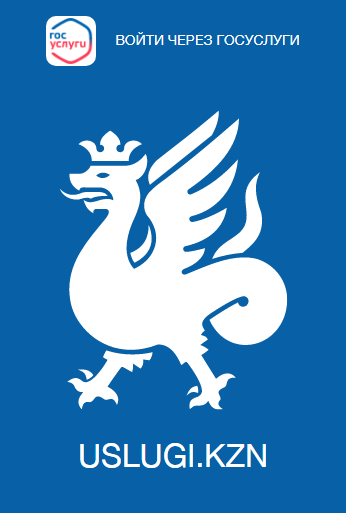 Рис.1Нажать на ссылку «ВОЙТИ ЧЕРЕЗ ГОСУСЛУГИ», расположенную в верхней части окна. В открывшейся форме авторизации необходимо ввести свой логин и пароль от портала «Госуслуги» (Рис.2).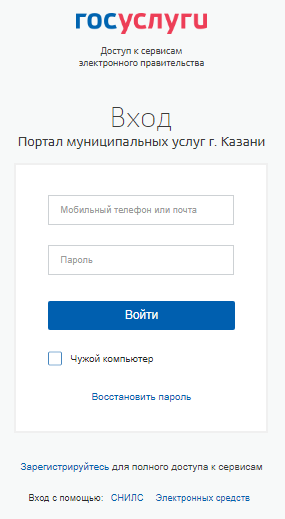 Рис.2После нажатия на кнопку «Войти» портал «Госуслуги» запросит разрешение на передачу данных в портал муниципальных услуг г.Казани. Подтвердить своё согласие (Рис.3).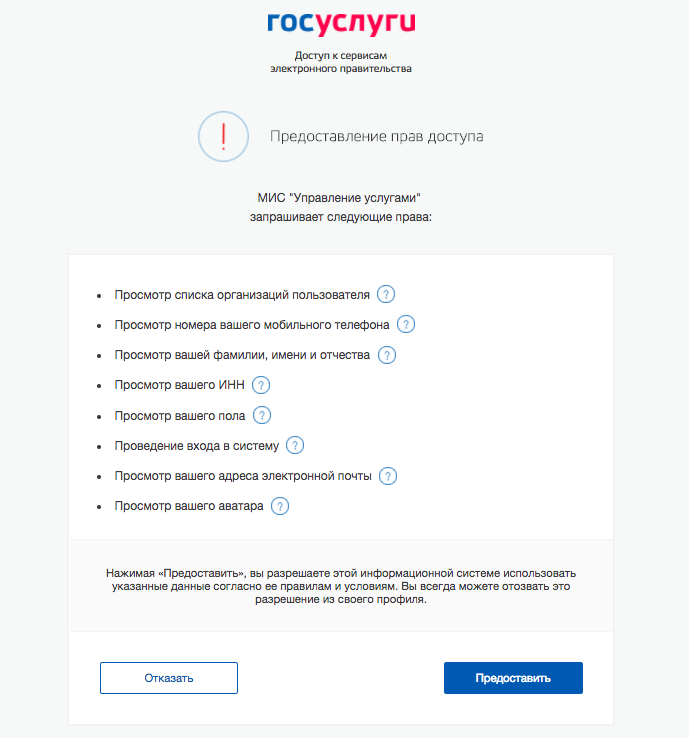 Рис.3Далее появится запрос, в котором необходимо выбрать лицо, от имени которого будут производиться дальнейшие действия в ИС Услуги – физическое (имя пользователя) или юридическое (наименование организации, к которой пользователь привязан в ЕСИА). На данном шаге необходимо осуществить вход от имени организации (в противном случае выполнение услуги будет невозможным) (Рис.4).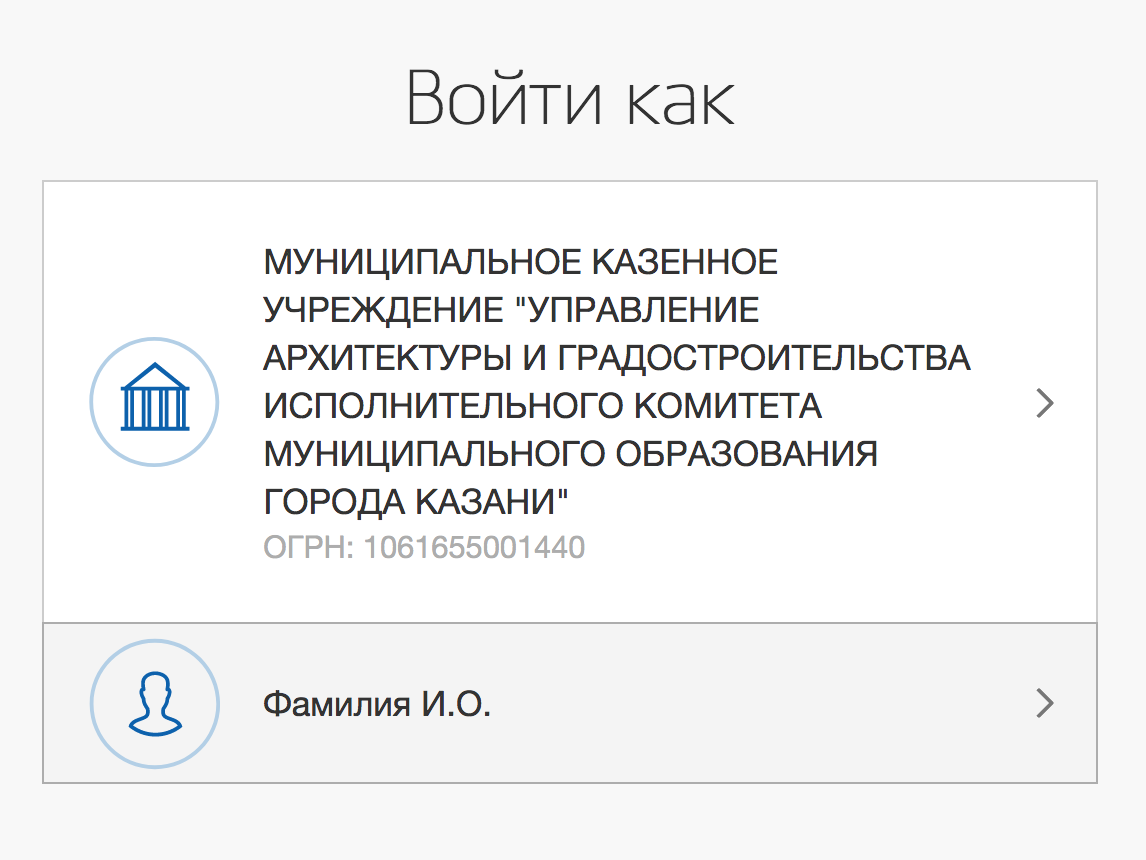 Рис.4Работа в ИС УслугиДля того чтобы ответить на запрос, необходимо:В верхнем меню Системы перейти в раздел «Запросы».В открывшемся реестре запросов (Рис.5) выбрать необходимый запрос и левым кликом мыши открыть его.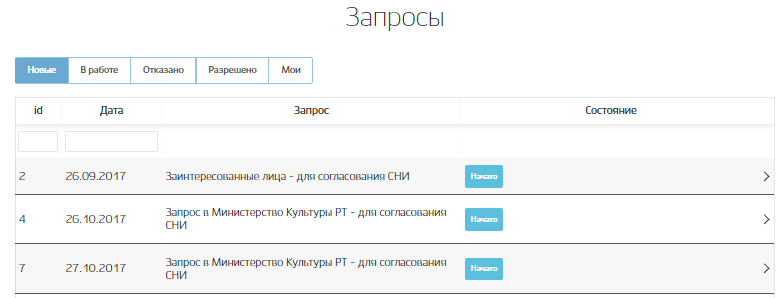 Рис. 5Примечание: В реестре «Запросы» поиск запросов осуществляется при помощи сортировки (по номеру, наименованию запросу и срокам), по статусу запроса (новые, в работе, отказано, разрешено, мои), либо через поля поиска колонки. Для того чтобы отсортировать запросы необходимо правой кнопкой мыши нажать по наименованию колонки реестра. Нажать на кнопку «Назначить мне» в верхней части окна в случае, если авторизованный пользователь не является исполнителем данного запроса (Рис.7). 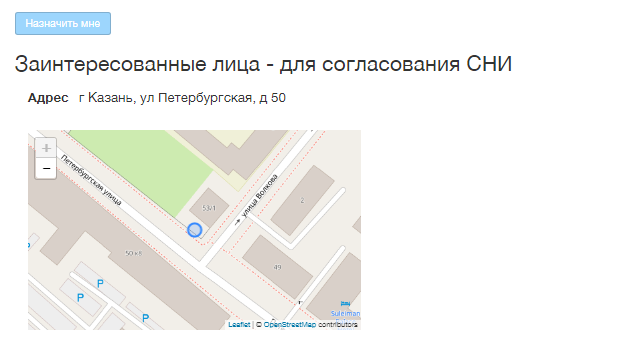 Рис. 6В открывшемся окне (Рис.7) написать комментарий, при необходимости прикрепить документ и нажать на кнопку «Назначить мне». После чего у запроса изменится исполнитель, и он появится в разделе «Мои» реестра «Запросы».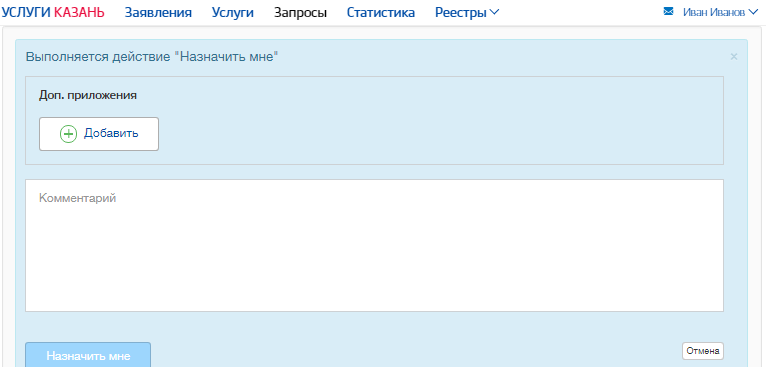 Рис. 7Выбрать одно из возможных действий с запросом:Ответ на запросДля просмотра полной информации по запросу необходимо нажать на кнопку «развернуть».В случае если данные по запросу могут быть предоставлены нажать на кнопку «Сохранить результат» (Рис.8).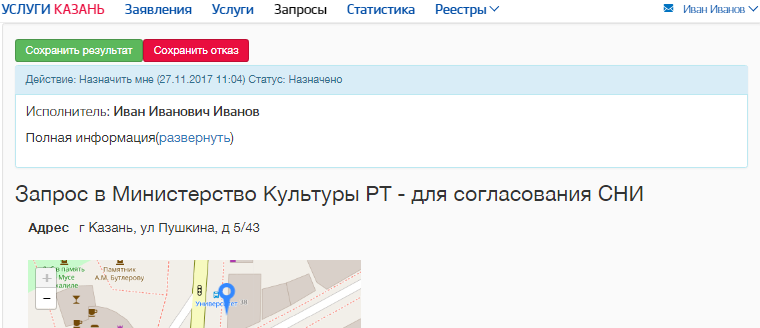 Рис. 8В открывшемся окне заполнить все необходимые поля и нажать на кнопку «Сохранить результат» (Рис.9). 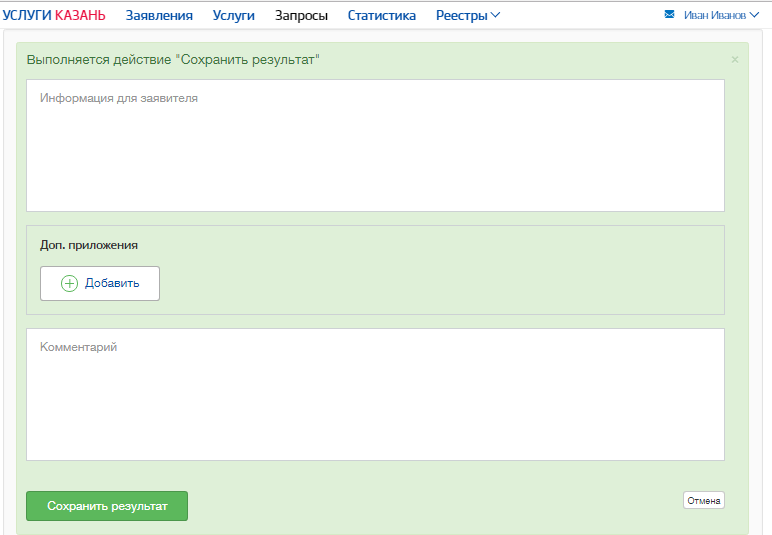 Рис. 9Отказ в ответе на запросВ случае если данные по запросу не могут быть предоставлены нажать на кнопку «Сохранить отказ» (Рис.10).Указать причину отказа, при необходимости приложить документ и заполнить поля «Комментарий», и «Информация для заявителя» (Рис.10).Нажать на кнопку «Сохранить отказ» (Рис.10).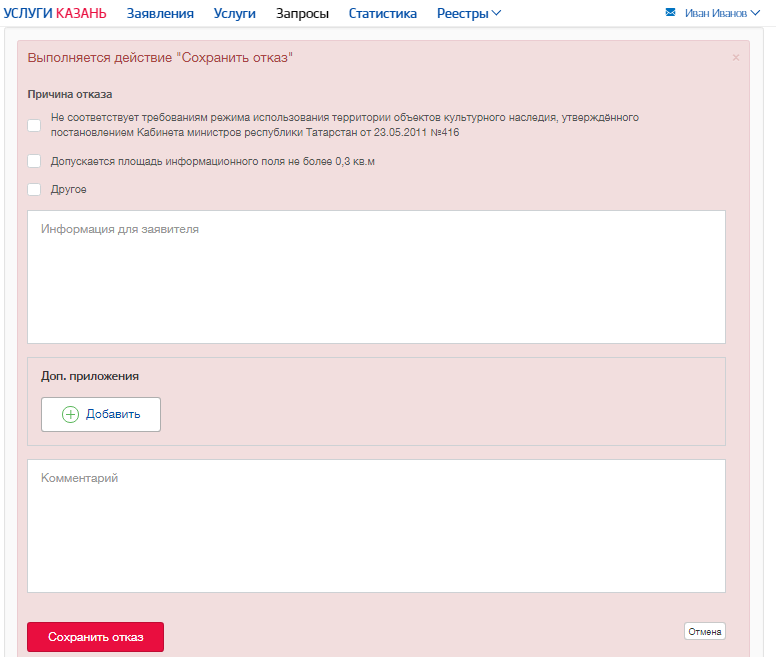 Рис. 10ООО «ХЭДМЕЙД»ОбозначениеОписаниеЕСИАЕдиная система идентификации и аутентификацииИС Услуги, СистемаИнформационная система «Управление услугами»Портал «Госуслуги»Портал государственных услуг Российской Федерации: https://gosuslugi.ruПредставительФизическое лицо, предоставившее документы  сотруднику исполнительной власти (далее – исполнитель услуг)ЦИТ РТЦентр информационных технологий Республики Татарстан